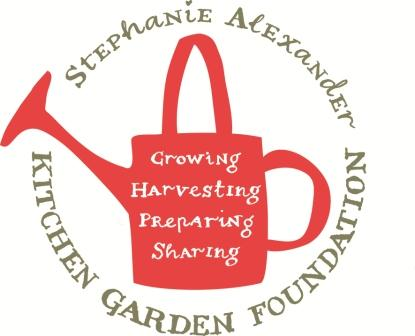 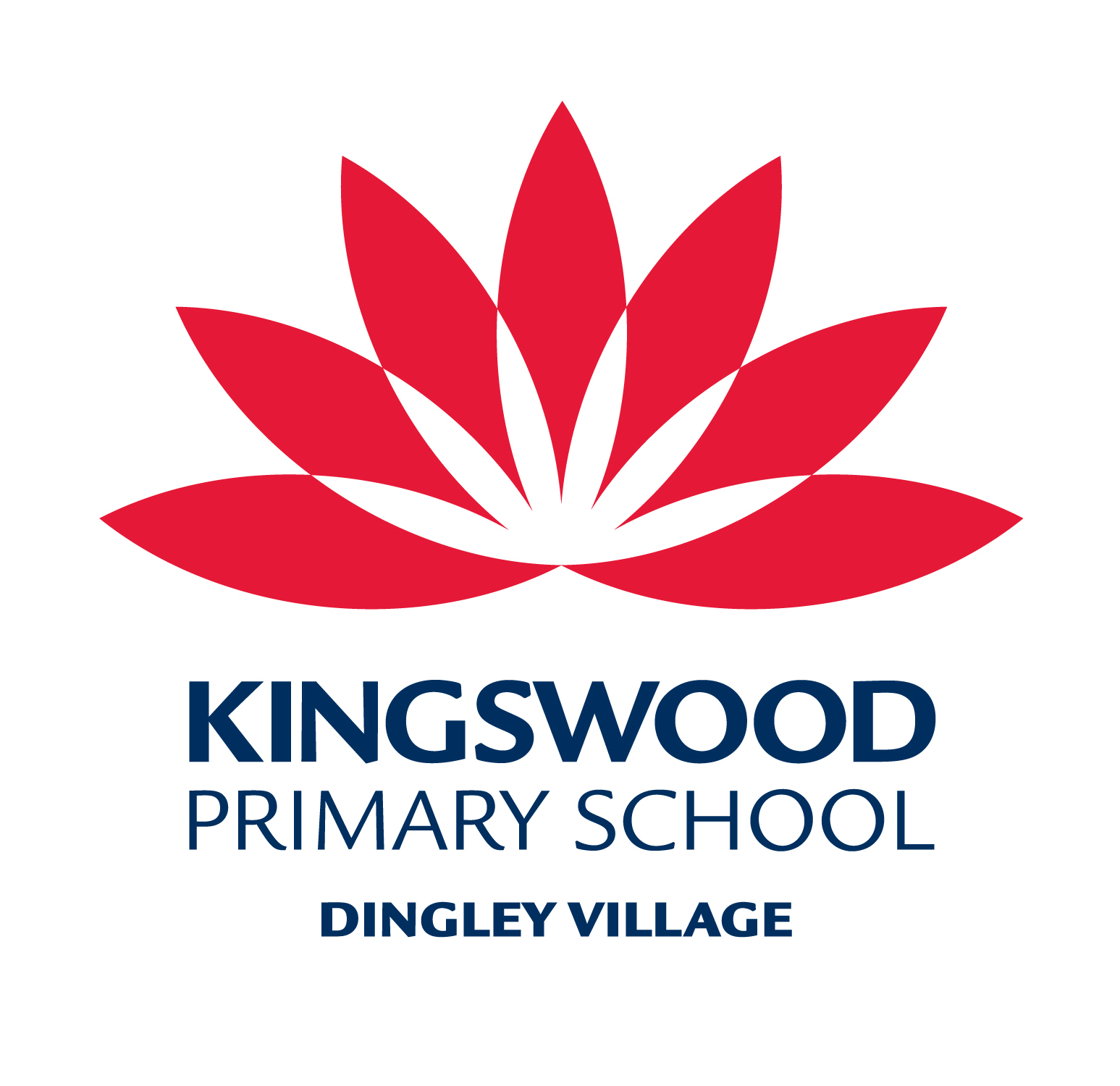 Pumpkin and Sweet Potato CurrySeason: AutumnType: Side/main dishSource: http://thaifood.about.com/Difficulty: EasyServes: 35 tastesFresh from the garden: pumpkin, beans, silverbeet, kaffir lime leavesWhat to do:Chop pumpkin and sweet potato into 1 cm cubes.Place all ingredients for the curry sauce into a small food processor and mix until smooth.Place 1 tsp olive oil in pan, pour in curry sauce plus 1 cup water and heat until boiling. Add kaffir lime leavesAdd pumpkin and sweet potato, cook for 10-15 minutes until vegetables are tender.Meanwhile slice green beans and separate stems and leaves of silverbeet, chopping each finely.Add the silverbeet stems, then the beans and chick peas, cook for 5 minutes.Add silverbeet leaves, cook until wilted.Stir through remaining coconut milk and garnish with coriander.Equipment:Chopping boardChef’s knife PeelerLarge frying panWooden spoonmeasuring spoonsscalessieveblenderjuicergraterIngredients:1.8kg Pumpkin 800g Sweet Potato½ can Coconut milk3 Kaffir lime leavesCoriander6 silverbeet leaves200g green beans1 can ChickpeasCurry Sauce:1 ½ cans Coconut milk3 Garlic cloves, chopped5cm piece Ginger, sliced3 tsp Coriander1 tbs Cumin1 tsp Turmeric1 tbs Soy sauce½ red Chilli, seeds removed, choppedjuice of 1 Lime1 tbs Fish sauce3 tsp finely grated Palm Sugar